ЧЕРКАСЬКА МІСЬКА РАДА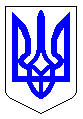 ЧЕРКАСЬКА МІСЬКА РАДАВИКОНАВЧИЙ КОМІТЕТРІШЕННЯВід 25.12.2015 № 1432Про внесення змін до рішення виконавчого комітету від 09.02.2010 № 158 «Про Раду соціального діалогу при виконавчих органах Черкаської міської ради»Відповідно до статті 40 Закону України «Про місцеве самоврядування в Україні», Закону України «Про соціальний діалог в Україні», з метою сприяння розвитку співробітництва органів місцевого самоврядування з профспілками та організаціями роботодавців, забезпечення участі громадськості у вирішенні актуальних питань м. Черкаси та у зв’язку з кадровими змінами, виконавчий комітет Черкаської міської радиВИРІШИВ:  1. Внести зміни до рішення виконавчого комітету від 09.02.2010 №158 «Про Раду соціального діалогу при виконавчих органах Черкаської міської ради»,  а саме: затвердити новий склад Ради соціального діалогу згідно з додатком.       2. Рішення  виконавчого  комітету  Черкаської міської  ради  від 03.07.2015      № 687 «Про внесення змін до рішення виконавчого комітету від 09.02.2010       № 158 «Про Раду соціального діалогу при виконавчих органах Черкаської міської ради» вважати таким, що втратило чинність.3.  Контроль   за  виконанням  рішення   покласти на заступника міського голови з питань діяльності виконавчих органів ради Овчаренка С.А.Міський голова                                                                                      А.В. Бондаренко		                               Додаток                                                                               ЗАТВЕРДЖЕНО 							      рішення виконавчого комітету                                                                              від _________   №____________Склад ради соціального діалогу при виконавчих органах Черкаської міської ради                   ПІБ                                                  посадаДиректор департаменту економіки та  розвитку                                                                                    І.І. УдодБондаренко Анатолій Васильовичміський головаОвчаренко Станіслав Анатолійовичзаступник міського голови з питань діяльності виконавчих органів радиСавін Артур Олександровичдиректор департаменту архітектури, містобудування та інспектуванняСтадникОлег Михайловичдиректор департаменту охорони здоров’я та медичних послугБакланова Марина Леонідівнадиректор департаменту освіти та гуманітарної політикиДжуган Наталія Володимирівнадиректор департаменту фінансової політикиУдод Урина Іванівнадиректор департаменту економіки  та розвиткуКоцюруба Володимир Полікарповичдиректор департаменту соціальної політики Наумчук Андрій Миколайовичдиректор департаменту житлово-комунального комплекссуМаліщук Лілія Миколаївнадиректор департаменту організаційного забезпеченняШабанов Володимир Івановичдиректор департаменту управління справами та юридичного забезпеченняКотик Павло Миколайовичначальник управління Пенсійного фонду України в м. Черкасах Черкаської області (за згодою)ШевченкоПетро Васильовичголова федерації профспілок Черкаської області (за згодою)Найдьон Альона Василівна головний правовий инспектор праці Федерації профспілок Черкаської області (за згодою)Марштупа Василь Васильовичголова обкому профспілки працівників культури (за згодою)Кучугурна Катерина Луківнаголова обласної організації профспілки працівників державних установ (за згодою)Шамрай Володимир Юхимовичголова первинної профспілкової організації КП «Черкаситеплокомуненерго» (за згодою)Анашкевич Іван Вікторовичголова обласної організації профспілки працівників ЖКГ, місцевої промисловості та побутового обслуговування (за згодою)ЖалдакОльга Дем’янівнаголова обкому профспілки працівників освіти і науки (за згодою)Солопова Ірина Володимирівнаголова обласної організації профспілки працівників зв’язку дирекції УДППЗ «Укрпошта» (за згодою)Кочубей Валентина Григорівнаголова обласної організації профспілки працівників охорони здоров’яІванов Василь Олександровичголова первинної профспілкової організації ВАТ «Азот» (за згодою)Жигайло Петро Семеновичголова обласної організації профспілки працівників автомобільного транспорту та шляхового господарства (за згодою)ФедорченкоГанна Петрівнаголова координаційної ради голів комітетів профспілок м. Черкаси (за згодою)Починков Іван Васильовичголова первинної профспілкової організації ВП «Черкаська ТЕЦ» ПАТ «Черкасихімволокно»Ходак Володимир Анатолійовичгенеральний директор ТОВ «Ходак», голова організації роботодавців м. Черкаси (за згодою)КуклінОлег Володимировичдиректор Черкаського державного бізнес-коледжу (за згодою)МатіщукВалентина Олексіївна засновник ТОВ «Торговий дім «Логос» (за згодою)Мицик Ніла Петрівнаголова правління АТЗТ «Черкаський шовковий комбінат» (за згодою)ОдокієнкоОлександр Григоровичголова спостережної ради ЗАТ «Черкаси-елеватормаш» (за згодою)ГончаровВадим Олександровичдиректор ТОВ «Дніпроінвест-Ч» (за згодою)ЖаботинськийВолодимир Петровичдиректор ОКП «Готельний комплекс «Дніпро» (за згодою)Сагдієв Сергій Каміліяновичгенеральний директор ПП «Аргус-сервіс» (за згодою)ЯремюкЛеонід Пилиповичдиректор ЗАТ «Лавента» (за згодою)Олексенко Ігор Миколайовичгенеральний директор ПАТ «Еко-Азот»Сопіт Владислав Деонізійовичдиректор ДП «Автоскладальний завод №2» ПАТ «АК «Богдан Моторс»